Figure 2 – Box plots of HIV disclosure and social support outcome scores per visit and per trial arm, ANRS 12249 TasP trialFigure 2a: Box plots of the HIV disclosure score per visit and per trial arm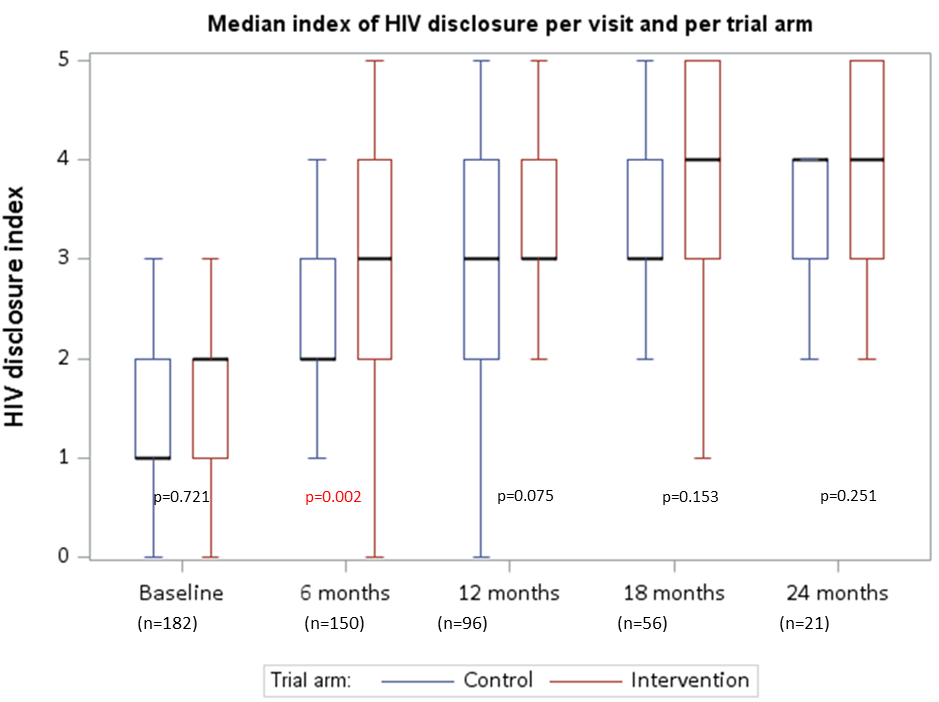 p-value: Wilcoxon rank-sum testFigure 2b – Box plots of the social support score per visit and per trial arm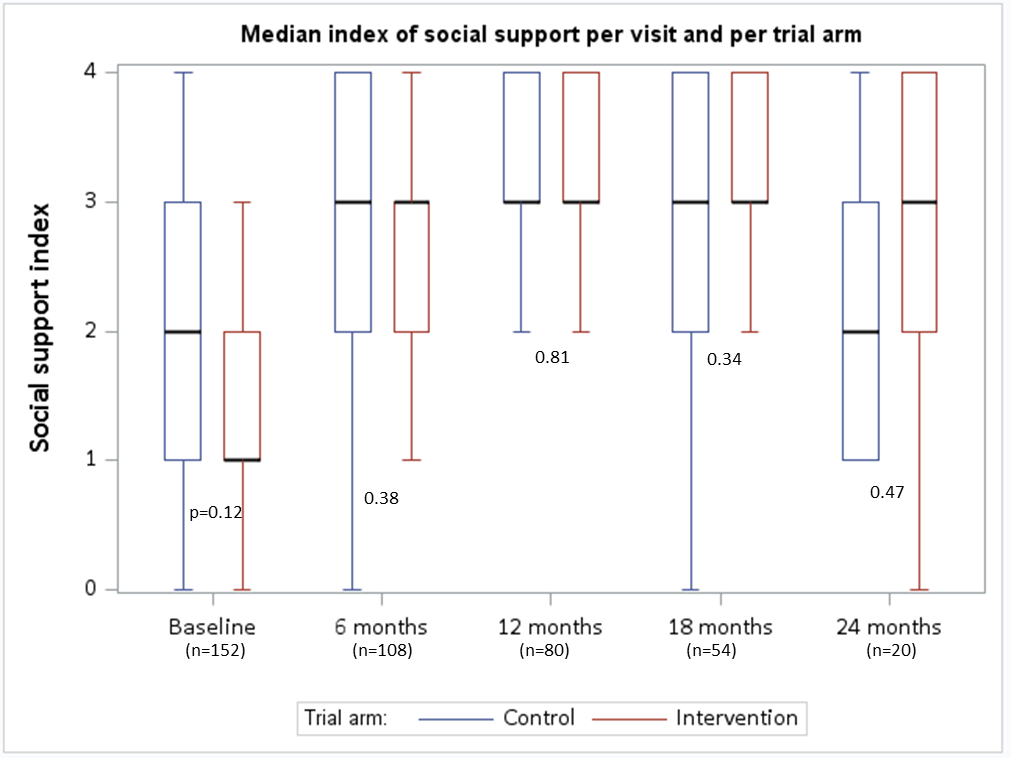 p-value: Wilcoxon rank-sum test